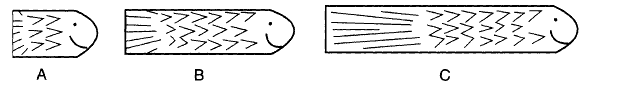 Clark, F., & Kamii, C. (1996). Identification of Multiplicative Thinking in Children in Grades 1-5. Journal for Research in Mathematics Education, 27(1), 41-51. doi:1. Retrieved from http://www.jstor.org/stable/749196 doi:1